ИНСТРУКЦИЯ ПО МОНТАЖУ КРОВЕЛЬНОГО ОГРАЖДЕНИЯОбщие рекомендацииКровельное ограждение устанавливается по уровню в одну линию, непрерывно по всему периметру кровли выше карнизного свеса, возможно его крепление к парапету, скату кровли.Для достижения необходимой длины ограждения могут сращиваться между собой благодаря наличию обжима с одной стороны трубы ограждения, стык фиксируется болтовым соединением.В случае необходимости труба ограждения обрезается с помощью электролобзика или ножовки по металлу. Запрещено использование абразивного режущего инструмента (болгарка).В случае вальмовой или многощипцовой конструкции кровли для соединения ограждения единым контуром используются углы соединения для тру- бы ограждения, также обжатые с одной стороны.Ограждения могут комбинироваться с другими элементами систем безопасности кровли, такими как снегозадержатели, переходные мостики.Набор крепежных элементов позволяет смонтировать ограждение на кровлю с любым типом кровельного покрытия (на металлочерепицу с шагом волны 300, 350, 400 мм, профнастил, материалы на основе битума, фальцевую кровлю, натуральную или композитную черепицу).Порядок монтажа кровельного огражденияМонтаж кровельного ограждения начинается с установки кронштейна универсального в зависимости от типа кровельного покрытия (см. рис. 1a- 1g). Максимальное расстояние между кронштейнами 1,1 м.Следующий шаг – установка кронштейна регулировочного, обеспечивающего вертикальное положение ограждения при любом угле наклона кровли (от 0 до 45 градусов). Совмещая технологические отверстия универсального и регулировочного кронштейнов выставляется необходимый угол наклона, фиксируемый болтами.Далее к регулировочному кронштейну крепится опора ограждения с помощью кронштейна хомута, самого хомута и гаек М8.На опору ограждения на расстоянии от 300 до 600 мм от верхнего края устанавливается шляпный кронштейн, состоящий из двух П-образных планок, скрепленных между собой крест-накрест. В него вставляется труба ограждения, которая служит нижним поручнем.На верхнюю часть опоры ограждения крепится скобообразный кронштейн, в который вставляется вторая труба ограждения, которая служит верхним поручнем.Порядок монтажа кровельного ограждения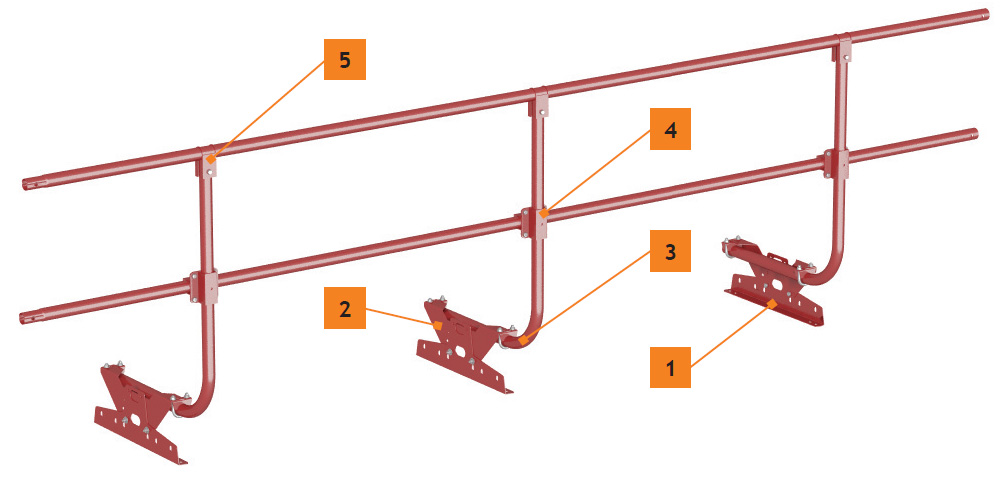 Комплектация кровельного ограждения в зависимости от вида кровельного покрытия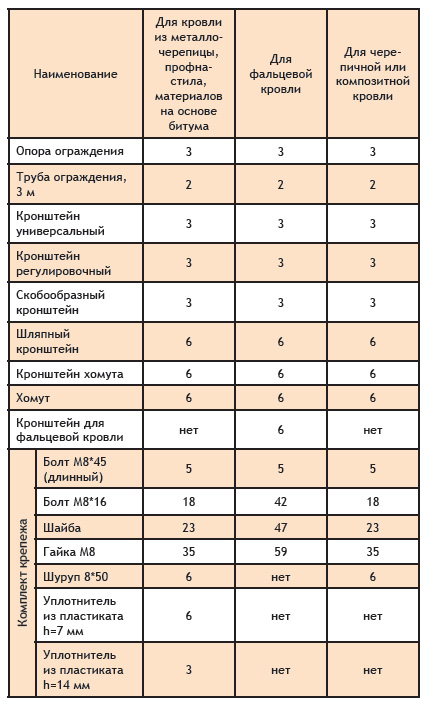 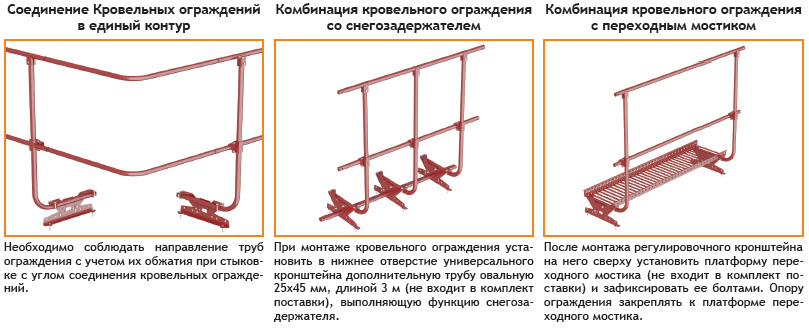 